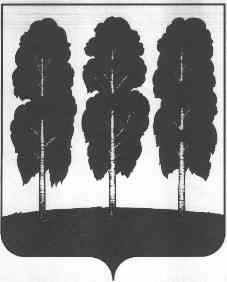 АДМИНИСТРАЦИЯ БЕРЕЗОВСКОГО РАЙОНАХАНТЫ-МАНСИЙСКОГО АВТОНОМНОГО ОКРУГА – ЮГРЫПОСТАНОВЛЕНИЕот 20.12.2017        				                   		                           № 1114пгт. БерезовоО внесении изменений в постановление администрации Березовского района от 11 декабря 2013 года № 1802 «О муниципальной программе «Развитие агропромышленного комплекса Березовского района в 2016-2020 годах»В соответствии с Федеральным законом от 28 июня 2014 года № 172-ФЗ «О стратегическом планировании в Российской Федерации», решением Думы Березовского района от 14 августа 2014 года № 477 «Об утверждении Стратегии социально-экономического развития Березовского района до 2020 года и на период до 2030 года», руководствуясь постановлением администрации Березовского района от 09 октября 2013 года № 1463 «Об утверждении порядков разработки, утверждения и реализации муниципальных и ведомственных целевых программ Березовского района, порядка проведения и критериев ежегодной оценки эффективности реализации муниципальной программы Березовского района»:1. Внести в постановление администрации Березовского района от                                  11 декабря 2013 года № 1802 «О муниципальной программе «Развитие агропромышленного комплекса Березовского района в 2016-2020 годах» следующие изменения:1.1. в заголовке, в пункте 1 постановления слова «в 2016-2020 годах» заменить словами «на 2018-2025 годы и на период до 2030 года».1.2. приложение к постановлению изложить в следующей редакции согласно приложению к настоящему постановлению. 2. Опубликовать настоящее постановление в газете «Жизнь Югры» и разместить на официальном веб-сайте органов местного самоуправления Березовского района.3. Настоящее постановление вступает в силу после его официального опубликования, но не ранее 01 января 2018 года.Глава района				                                                            В.И. ФоминПриложение к постановлению администрации Березовского районаот 20.12.2017 № 1114«Паспорт муниципальной программы«Развитие агропромышленного комплекса Березовского районана 2018 – 2025 годы и на период до 2030 года»».Раздел 1. Характеристика текущего состояния агропромышленногокомплекса Березовского районаМуниципальная программа разработана с целью создания условий для устойчивого развития сельского хозяйства и рыбной отрасли Березовского района, повышения конкурентоспособности продукции, произведённой на территории Березовского района. Березовский район расположен в северо-западной части Ханты-Мансийского автономного округа – Югры, в таежной  зоне, на левобережье меридионального отрезка р. Обь, в пределах Северо–Сосьвинской возвышенности и восточного склона Северного и Приполярного Урала. В агропромышленном комплексе Березовского района существует множество проблем:- отсутствие мощных сельскохозяйственных предприятий; - отсутствие перерабатывающих производств;- отсутствие развитой инфраструктуры способствующей функционированию процесса сбыта произведённой продукции;- устаревшая материально-техническая база предприятий и организаций агропромышленного комплекса;- сложная транспортная схема, отсутствие дорог круглогодичного действия;  - диспаритет цен на производимую продукцию и материально-технических ресурсов; - отсутствие прочной кормовой базы (завоз 100% концентрированных кормов из-за пределов автономного округа); - недостаток оборотных средств, отсутствие источников инвестиций;- недостаток квалифицированных кадров руководителей и специалистов.Исходя из наличия ресурсного потенциала Березовского района, планируется развивать агропромышленный комплекс района по следующим приоритетным направлениям:- растениеводство закрытого (защищенного) грунта; - растениеводство открытого грунта;- молочное животноводство;- мясное животноводство (свиноводство, птицеводство); - оленеводство;    - птицеводство;- рыбодобыча; - рыбопереработка.Муниципальная программа состоит из следующих подпрограмм:Развитие растениеводства, переработки и реализации продукции растениеводства.2. Развитие прочего животноводства. 3. Поддержка малых форм хозяйствования.4. Повышение эффективности использования и развитие ресурсного потенциала рыбохозяйственного комплекса.5. Обеспечение стабильной благополучной эпизоотической обстановки в Березовском районе и защита населения от болезней общих для человека и животных.6. Устойчивое развитие сельских территорий. Сельское хозяйство  Развитие сельского хозяйства на территории Березовского района затруднено, в связи с расположением района в сложных природно-климатических условиях.Климат района резко континентальный, характеризуется быстрой сменой погодных условий, особенно в переходные периоды – от осени к зиме и от весны к лету.В существующих условиях производство сельскохозяйственной продукции является высокозатратным, прежде всего из-за отсутствия дорог круглогодичного действия для обеспечения сырьём, кормами, реализации продукции, а также высокой доли кормов в структуре себестоимости. Кроме того, у большинства хозяйств района остро стоит вопрос строительства новых животноводческих помещений и дополнительной модернизации производственных мощностей (отсутствие необходимого количества скотомест в хозяйствах), перерабатывающего оборудования. В связи с этим, требуется более широкая поддержка сельскохозяйственных товаропроизводителей Березовского района. В сельском хозяйстве района, в течение последних трех лет (2014, 2015, 2016 года), наблюдается положительная тенденция по развитию мясного животноводства. В течение трёх лет возросло производство и реализация мяса, что в значительной мере связано с увеличением количества забиваемого поголовья северных оленей в акционерном обществе «Саранпаульская оленеводческая компания» (далее – АО «Саранпаульская оленеводческая компания»). Забой значительного числа сельскохозяйственных животных не сказался на поголовье. В течение указанного периода наблюдается стабильное поголовье северных оленей. Также наблюдается рост производства и реализации молока и молочной продукции. Растениеводство на территории района представлено:- растениеводством закрытого (защищенного) грунта (выращивание овощей в тепличных условиях);- растениеводством открытого грунта (выращивание картофеля).Сравнительный анализ производства продукции растениеводства показывает уменьшение  производства и реализации продукции в 2016 году, что связано с закрытием основного производителя, крестьянского (фермерского) хозяйства КФХ «Росток» в пгт. Игрим,  которое  занималось выращиванием картофеля и овощей. Березовский района является зоной рискованного земледелия, поэтому развитие отрасли растениеводства является достаточно затратным и непрогнозируемым. Необходимо  отметить существующую положительную динамику создания новых крестьянских (фермерских) хозяйств в 2014 – 2015 годах. На территории Березовского района в 2015 году производили и реализовывали сельскохозяйственную продукцию 22 сельскохозяйственных производителя, в том числе:1) 1 сельскохозяйственное предприятие: АО «Саранпаульская оленеводческая компания». 2) 21 крестьянское (фермерское) хозяйство:- пгт. Березово  – 10 хозяйств;- с. Теги – 1 хозяйство;  - пгт. Игрим – 4 хозяйства;   - с. Саранпауль – 3 хозяйства;- с. Сосьва – 2 хозяйства;- дер. Демино – 1 хозяйство. В течение 2015 года на территории района было создано 2 новых крестьянских (фермерских) хозяйства.В 2016 году произошло уменьшение количества крестьянских (фермерских) хозяйств, что не повлияло на производство и реализацию продукции животноводства. Несмотря на то, что мелкие предприятия закрылись и перешли в статус личных подсобных  хозяйств, получая при этом субсидию на маточное поголовье, более крупные предприятия стали объединяться, закупая маточное поголовье для получения субсидий согласно новых условий предоставления субсидий в 2017 году. На территории Березовского района по состоянию на 01.01.2017 производили и реализовывали сельскохозяйственную продукцию                               17 сельскохозяйственных  производителей, в том числе:1) 1 сельскохозяйственное предприятие: АО «Саранпаульская оленеводческая компания» с. Саранпауль.2) 16 крестьянских (фермерских) хозяйств:   - пгт. Березово  – 9 хозяйств;- пгт. Игрим – 4 хозяйства;   - с. Саранпауль – 2 хозяйства;- с. Сосьва – 1 хозяйство.Рыбная отрасль Другим ключевым видом деятельности Березовского района является рыбное хозяйство, которое развивалось веками. В Березовском районе хорошо развита соровая система, где в весенне-летний период происходит откорм ихтиофауны, в том числе, и ценных пород рыб. Наличие множества проток, рек и озер системы Оби и Северной Сосьвы (Ляпин, Хулга, Малая Сосьва, Тапсуй, Висим, Вогулка, Кемпаж) обеспечивает стабильные уловы  частиковых и ценных сиговых пород рыб: муксун, нельма, сырок (пелядь), сосьвинская сельдь (тугун). Коммерческим рыбным промыслом на территории района занимаются 9 зарегистрированных предприятий различных форм собственности. Ведущими рыбоперерабатывающими предприятиями района являются: общество с ограниченной ответственностью «Сибирская рыба», национальная родовая община коренных малочисленных народов Севера «Рахтынья», ООО «Березовская рыболовецкая артель». В Березовском районе имеется значительный резерв по освоению рыбохозяйственного фонда водоемов, а следовательно, и по изъятию существенной части рыбных ресурсов.Большинство зарегистрированных общин коренных малочисленных народов Севера в настоящее время не осуществляют вылов водных биологических ресурсов из-за отсутствия разрешений на добычу (вылов) водных биологических ресурсов.   По итогам путины 2015, 2016 годов наблюдается увеличение вылова водных биологических ресурсов на территории района. По состоянию на 01.01.2017 года анализ данных по вылову водных биологических ресурсов показал стабильное увеличение вылова на 21,7% по сравнению с аналогичным периодом прошлого года. На показатели вылова водных биологических ресурсов не повлиял даже продолжительно высокий уровень воды в реках района.Данные по вылову водных биологических ресурсов на территории Березовского районаУстойчивое развитие сельских территорий  По причинам высокой дисперсности системы расселения, низкой плотности населения, отсутствия выходов к морю, местные сообщества, изолированные друг от друга, отдаленные от центров, играют важную роль в устойчивом социально-экономическом развитии всего районного муниципального образования. Их значение еще больше укрепляется по причинам передачи в последние годы многих полномочий, ранее исполнявшихся на районном уровне, сельским и поселковым муниципальным образованиям.  Работа с общиной местных жителей, подготовка и обучение ее для принятия на себя новых муниципальных, в ряде случаев и государственных, полномочий в поддержании работы систем жизнеобеспечения села, по контролю состояния окружающей природной среды и окрестных природных ресурсов – это важная задача районной власти.  В состав муниципального образования Березовский район входят                 26 населенных пунктов, в том числе 2 поселка городского типа и 24 сельских населенных пункта.Численность населения Березовского района на 01.01.2017 составила     22973 человека. Незначительность экономического роста в сельском хозяйстве, отсутствие условий для альтернативной занятости на селе, исторически сложившийся низкий уровень развития социальной и инженерной инфраструктуры, обусловили обострение социальных проблем села. Уровень заработной платы в агропромышленном комплексе на протяжении многих лет остается одним из самых низких среди отраслей экономики Березовского района.Основными проблемами социально-экономического развития сельских населенных пунктов, характерными для большинства поселений в среднесрочной перспективе, являются:- сокращение численности и старение населения, отток молодежи из села;- низкий уровень жизни в сельских населенных пунктах при значительной социальной и экономической дифференциации – уровень среднедушевых доходов сельского населения значительно ниже средне окружного;- высокий уровень официально зарегистрированной безработицы в связи с отсутствием развитой системы рабочих мест на территории сельских поселений. Усиливается дефицит квалифицированных рабочих кадров:- низкий уровень состояния материально-технической базы социальной сферы, который обеспечивает минимальные потребности сельского населения в получении социальных услуг. Качество общедоступной социальной инфраструктуры недостаточное;- недостаточный уровень инвестирования, что приводит к высокому износу основных производственных фондов (более 60%);- сложное финансовое положение организаций агропромышленного комплекса; - недостаточно развита деятельность по заготовке и переработке дикорастущей продукции;- ограниченный доступ малого бизнеса к материальным ресурсам, отсутствие необходимой рыночной инфраструктуры, затруднен сбыт продукции;- утрачены позиции потребительской кооперации в обеспечении сельского населения товарами повседневного спроса;- отсутствие транспортной доступности некоторых сельских населенных пунктов с административными центрами;- отсутствие удовлетворенности сельского населения в услугах телефонной и телекоммуникационной связи;- усиление дифференциации в социально-экономическом развитии сельских поселений и городов – все сельские поселения автономного округа являются дотационными.На основании выше изложенного, существует необходимость улучшения жилищных условий молодых семей и молодых специалистов, проживающих в сельской местности, для закрепления их на территории сельских поселений.  Ветеринарные мероприятия  Проблема возникновения на территории Российской Федерации очагов заразных болезней животных остается актуальной. Периодически как на территории Российской Федерации, так и на территории автономного округа возникают очаги заразных болезней животных. Предупреждение и ликвидация болезней животных, защита населения округа от болезней общих для человека и животных является одним из важных направлений социально-экономического развития Ханты-Мансийского автономного округа – Югры, в том числе и Березовского района. Профилактика всех инфекционных и инвазионных заболеваний должна основываться на своевременном и качественном проведении дезинфекции, дезинсекции и дератизации животноводческих объектов, наличии объектов для захоронения трупов павших животных и утилизации отходов.Раздел 2. Цели, задачи и показатели их достижения Цели, задачи и целевые показатели муниципальной программы сформированы в соответствии с приоритетами Стратегии социально-экономического развития Березовского района до 2020 года и на период          2030 года, утверждённой решением Думы Березовского района № 477 от 14.08.2014. Целью муниципальной программы является устойчивое развитие агропромышленного комплекса, повышение конкурентоспособности продукции, произведенной на территории Березовского района. Достижение цели осуществляется решением следующих задач: 1. Увеличение объемов производства основных видов продукции растениеводства.2.  Развитие социально – значимых отраслей животноводства.3. Создание условий для увеличения количества субъектов малого предпринимательства, занимающихся сельскохозяйственным производством.4. Увеличение объёмов производства основных видов рыбной продукции.5. Обеспечение стабильной благополучной эпизоотической обстановки в Березовском районе и защита населения от болезней общих для человека и животных.6. Создание условий устойчивого развития сельских территорий.Для оценки хода реализации муниципальной программы и характеристики состояния установленной сферы деятельности, предусмотрена система целевых показателей муниципальной программы (целевые показатели муниципальной программы отражены в приложении 1 к муниципальной программе). Целевые показатели программы определены по результатам мониторинга производства и реализации сельскохозяйственной продукции агропромышленного комплекса Березовского района за последние три года. Раздел 3. Перечень основных программных мероприятиймуниципальной программы Для достижения целей и решения задач программы, необходимо реализовать ряд мероприятий, приведённых в приложении 2 к муниципальной программе.Подпрограмма 1. «Развитие растениеводства, переработки и реализации продукции растениеводства»С целью решения задачи «Увеличение объемов производства и переработки основных видов продукции растениеводства» предлагается реализация основного мероприятия «Государственная поддержка развития производства овощей открытого и закрытого грунта».Для реализации основного мероприятия предоставляется государственная поддержка по следующим направлениям.1.1. Предоставление субсидий на производство и реализацию продукции растениеводства в защищенном грунте.1.2. Предоставление субсидий на производство и реализацию продукции растениеводства в открытом грунте.Подпрограмма 2. «Развитие прочего животноводства»С целью решения задачи «Развитие социально – значимых отраслей животноводства» предлагается реализация основного мероприятия «Государственная поддержка на развитие животноводства».Для реализации основного мероприятия предоставляется государственная поддержка по следующим направлениям.2.1. Предоставление субсидий на производство  и реализацию молока и молочных продуктов. 2.2. Предоставление субсидии на производство и реализацию мяса крупного и мелкого рогатого скота, лошадей.2.3. Предоставление субсидий на развитие прочих отраслей животноводства: свиноводства, птицеводства, кролиководства и звероводства. Реализация мероприятия по развитию свиноводства направлена на повышение производства продукции и инвестиционной привлекательности отрасли.2.4. Предоставление субсидий на содержание маточного поголовья животных крестьянским (фермерским) хозяйствам, личным подсобным хозяйствам.Подпрограмма 3. «Поддержка малых форм хозяйствования»  С целью решения задачи «Создание условий для увеличения количества субъектов малого предпринимательства, занимающихся сельскохозяйственным производством», предполагается реализация основного мероприятия «Государственная поддержка малых форм хозяйствования».Для реализации основного мероприятия предоставляется поддержка по следующим направлениям. 3.1. Предоставление субсидии на поддержку малых форм хозяйствования, на развитие материально-технической базы (за исключением личных подсобных хозяйств).3.2. Предоставление субсидии на погашение части транспортных расходов, понесённых при перевозке кормов, сельскохозяйственным товаро-производителям: крестьянским (фермерским) хозяйствам, индивидуальным предпринимателям.Подпрограмма 4. «Повышение эффективности использования и развития ресурсного потенциала рыбохозяйственного комплекса»С целью решения задачи «Увеличение объёмов производства основных видов рыбной продукции» предусмотрена реализация мероприятия «Государственная поддержка развития рыбохозяйственного комплекса».Для реализации основного мероприятия предоставляются субсидии на вылов и реализацию пищевой рыбы, на производство и реализацию искусственно выращенной пищевой рыбы, на производство и реализацию пищевой рыбной продукции.Подпрограмма 5. «Обеспечение стабильной благополучной эпизоотической обстановки в Березовском районе и защита населения от болезней, общих для человека и животных»С целью решения задачи «Обеспечение стабильной благополучной эпизоотической обстановки в Березовском районе и защита населения от болезней общих для человека и животных» предусмотрено основное мероприятие «Реализация государственного полномочия по обеспечению стабильной благополучной эпизоотической обстановки в Березовском районе и защита населения от болезней, опасных для человека и животных».Подпрограмма 6. «Устойчивое развитие сельских территорий»С целью решения задачи «Создание условий устойчивого развития сельских территорий» предусмотрена реализация основного мероприятия «Реализация мероприятий федеральной целевой программы «Устойчивое развитие сельских территорий на 2014-2017 годы и на период до 2020 года».По данному мероприятию предусмотрено предоставление субсидий на улучшение жилищных условий молодым семьям и молодым специалистам, работающим или изъявившим желание работать в организациях агропромышленного комплекса и социальной сферы, и проживающих в сельской местности.Раздел 4. Механизм реализации муниципальной программы Механизм реализации муниципальной программы представляет собой скоординированные по срокам и направлениям действия исполнителей мероприятий, направленные на формирование эффективного высокотехнического и конкурентоспособного агропромышленного производства, для улучшения продовольственного обеспечения населения.Ответственным исполнителем муниципальной программы является администрация Березовского района. Полномочия ответственного исполнителя муниципальной программы осуществляет отдел по вопросам малочисленных народов Севера, природопользованию, сельскому хозяйству и экологии администрации Березовского района. Реализация подпрограмм 1 – 4 предусматривает исполнение мероприятий в рамках исполнения Закона Ханты-Мансийского автономного округа – Югры от 16.12.2010 № 228-оз «О наделении органов местного самоуправления муниципальных образований Ханты-Мансийского автономного округа – Югры отдельным государственным полномочием по поддержке сельскохозяйственного производства и деятельности по заготовке и переработке дикоросов (за исключением мероприятий, предусмотренных федеральными целевыми программами)». Механизм реализации подпрограмм 1 – 4 предусматривает предоставление субсидий получателям государственной поддержки из средств бюджета автономного округа. Порядок предоставления субсидий по мероприятиям утвержден постановлением Правительства Ханты-Мансийского автономного округа – Югры от 09.10.2013 № 420-п «О государственной программе Ханты-Мансийского автономного округа – Югры  «Развитие агропромышленного комплекса и рынков сельскохозяйственной продукции, сырья и продовольствия в Ханты-Мансийском автономном округе – Югре в 2016 – 2020 годах». Механизм реализации подпрограммы 5 предусматривает исполнение мероприятия в рамках реализации  Закона Ханты-Мансийского автономного округа – Югры от 05.04.2013 № 29-оз «О наделении органов местного самоуправления муниципальных образований Ханты-Мансийского автономного округа – Югры отдельным государственным полномочием Ханты-Мансийского автономного округа – Югры по проведению мероприятий по предупреждению и ликвидации болезней животных, их лечению, защите населения от болезней, общих для человека и животных». В рамках данного мероприятия, органами местного самоуправления осуществляется отлов, транспортировка, учет, содержание, умерщвление, утилизация трупов безнадзорных и бродячих животных.Механизм реализация подпрограммы 6 предусматривает выдачу свидетельств, формирование, утверждение списков участников мероприятий на улучшение жилищных условий молодых семей и молодых специалистов, работающих или изъявивших желание работать в организациях агропромышленного комплекса и социальной сферы, и проживающих в сельской местности,  и осуществляется в следующем порядке:Департамент строительства Ханты-Мансийского автономного округа – Югры (далее – Департамент) заключает соглашение с администрацией Березовского района, предметом которого является взаимодействие сторон при предоставлении субсидий на выполнение мероприятий муниципальной программы по улучшению жилищных условий граждан, проживающих в сельской местности, в том числе молодых семей и молодых специалистов. Отдел жилищных программ администрации Березовского района (далее – отдел), в срок до 01 августа года, предшествующего планируемому, представляет в Департамент списки молодых семей и молодых специалистов, изъявивших желание участвовать в мероприятиях по улучшению жилищных условий граждан, проживающих в сельской местности, и документы, предусмотренные пунктом 38 Типового положения о предоставлении социальных выплат на строительство (приобретение) жилья гражданам Российской Федерации, проживающим в сельской местности, в том числе молодым семьям и молодым специалистам, утверждённого постановлением Правительства Российской Федерации от 15.07.2013 № 598 «О федеральной целевой программе «Устойчивое развитие сельских территорий на 2014 – 2017 годы и на период до 2020 года». Формирование сводного списка получателей социальной выплаты – участников мероприятий по улучшению жилищных условий граждан, проживающих в сельской местности (далее – социальные выплаты), осуществляется ответственным лицом Департамента после проверки представленных администрацией Березовского района списков на предмет правильности их оформления. Сводный список получателей социальной выплаты – участников мероприятий по улучшению жилищных условий утверждается директором Департамента.Свидетельства о предоставлении социальной выплаты на строительство (приобретение) жилья в сельской местности, удостоверяющие права молодых семей и молодых специалистов на получение социальной выплаты для строительства (приобретения) жилья, в случае если молодые семьи и молодые специалисты изъявили желание использовать на строительство или приобретение жилья собственные (в том числе заемные) средства, выдаются Департаментом.Субсидии, предоставляемые из средств бюджетов разных уровней, перечисляются на счета получателей субсидий. Механизм реализации муниципальной программы включает разработку и утверждение нормативно-правовых актов местного самоуправления, необходимых для выполнения программы, уточнение перечня программных мероприятий на очередной финансовый год, уточнение финансирования программных мероприятий.Оценка хода исполнения мероприятий муниципальной программы основана на мониторинге ожидаемых непосредственных и конечных результатов ее реализации как сопоставления фактически достигнутых, так и целевых значений показателей. В соответствии с данными мониторинга по фактически достигнутым результатам реализации в программу могут быть внесены корректировки. В случае выявления лучших практик реализации мероприятий подпрограмм в нее могут быть внесены корректировки, связанные с оптимизацией этих мероприятий.На решение задач и достижение целей муниципальной программы могут оказать влияние следующие риски:- риски, связанные с возможными кризисными явлениями в экономике (рост инфляции и др.);- риски изменений федерального законодательства, законодательства автономного округа в сфере агропромышленного комплекса;- возможность существенного превышения расходов, необходимых для осуществления мероприятий муниципальной программы, по сравнению с прогнозными данными;- неполное финансирование со стороны бюджета автономного округа и местного бюджета, нарушение графика финансирования;- климатические условия.Минимизация рисков и их устранение может быть достигнуто при осуществлении мониторинга мероприятий муниципальной программы, своевременной корректировке программных мероприятий и показателей результативности, перераспределение финансовых ресурсов в целях целенаправленного и эффективного расходования бюджетных средств.Приложение 1к муниципальной программе«Развитие агропромышленного комплекса Березовскогорайона на 2018-2025 годы и на период до 2030 года»Целевые показатели и (или) индикаторы муниципальной программы«Развитие агропромышленного комплекса Березовскогорайона на 2018-2025 годы и на период до 2030 года»»* За базовые значения целевых показателей и (или) индикаторов на начало реализации программы взяты показатели ожидаемых значений целевых показателей на конец 2017 года.Приложение 2к муниципальной программе«Развитие агропромышленного комплекса Березовскогорайона на 2018-2025 годы и на период до 2030 года»ПЕРЕЧЕНЬ ОСНОВНЫХ ПРОГРАММНЫХ МЕРОПРИЯТИЙНаименование муниципальной программыМуниципальная программа «Развитие агропромышленного комплекса Березовского района на 2018 – 2025 годы и на период до 2030 года» (далее – муниципальная программа).Дата принятия решения о разработке муниципальной программы (наименование и номер соответствующего нормативного акта)Распоряжение администрации Березовского района от 07.10.2013 № 922-р «О разработке муниципальной программы «Развитие агропромышленного комплекса Березовского района в 2014 – 2018 годах».Ответственный исполнитель муниципальной программыАдминистрация Березовского района (отдел по вопросам малочисленных народов Севера, природопользованию, сельскому хозяйству и экологии администрации Березовского района). Соисполнитель муниципальной программыАдминистрация Березовского района (отдел жилищных программ администрации Березовского района).Цели муниципальной программыУстойчивое развитие агропромышленного комплекса, повышение конкурентоспособности продукции, произведённой на территории Березовского района.Задачи муниципальной программы  1.Увеличение объемов производства основных видов продукции растениеводства.  2.Развитие социально-значимых отраслей животноводства.  3.Создание условий для  увеличения количества субъектов малого предпринимательства, занимающихся сельскохозяйственным производством.  4.Увеличение объёмов производства основных видов рыбной продукции.  5.Обеспечение стабильной благополучной эпизоотической обстановки в Березовском районе и защита населения от болезней общих для человека и животных.  6.Создание условий устойчивого развития сельских территорий.Сроки реализации муниципальной программы2018 – 2025 годы и на период до 2030 годаПеречень подпрограмм1. Развитие растениеводства, переработки и реализации продукции растениеводства (далее – подпрограмма 1).2. Развитие животноводства, переработки и реализации продукции животноводства (далее – подпрограмма 2).3. Поддержка малых форм хозяйствования (далее – подпрограмма 3).4. Повышение эффективности использования и развития ресурсного потенциала рыбохозяйственного комплекса (далее – подпрограмма 4).5. Обеспечение стабильной благополучной эпизоотической обстановки в автономном округе и защита населения от болезней общих для человека и животных (далее – подпрограмма 5).6. Устойчивое развитие сельских территорий (далее – подпрограмма 6)Финансовое обеспечение, в том числе с распределением средств по источникам финансирования, по годам реализации муниципальной программы, подпрограммам Общая сумма финансирования муниципальной программы – 449 131,0 тыс. рублей, в том числе:федеральный бюджет –  0,0  тыс. рублей;бюджет автономного округа – 445 231,0 тыс. рублей;местный бюджет – 3 900,0 тыс. рублей.Федеральный бюджет:2018 год – 0,0 тыс. рублей;2019 год – 0,0 тыс. рублей;2020 год – 0,0 тыс. рублей;2021 год – 0,0 тыс. рублей;2022 год – 0,0 тыс. рублей;2023 год – 0,0 тыс. рублей;2024 год – 0,0 тыс. рублей;2025 год – 0,0 тыс. рублей;2026-2030 годы – 0,0 тыс. рублей.Бюджет автономного округа:2018 год – 47 507,0 тыс. рублей;2019 год – 33 052,0 тыс. рублей;2020 год – 33 152,0 тыс. рублей;2021 год – 33 152,0 тыс. рублей;2022 год – 33 152,0 тыс. рублей;2023 год – 33 152,0 тыс. рублей;2024 год – 33 152,0 тыс. рублей;2025 год – 33 152,0 тыс. рублей;2026-2030 годы – 165 760,0 тыс. рублей.Местный бюджет:2018 год – 300,0 тыс. рублей;2019 год – 300,0 тыс. рублей;2020 год – 300,0 тыс. рублей;2021 год – 300,0 тыс. рублей;2022 год – 300,0 тыс. рублей;2023 год – 300,0 тыс. рублей;2024 год – 300,0 тыс. рублей;2025 год – 300,0 тыс. рублей;2026-2030 годы – 1 500,0 тыс. рублей.Целевые показатели муниципальной программы (показатели социально – экономической эффективности)1.Увеличение производства мяса и мясопродуктов (в пересчете на мясо) до 80,0 тонн в год;2.Увеличение производства молока и молокопродуктов (в пересчете на молоко) до 62,0 тонн в год;3.Увеличение производства картофеля до 37,0 тонн в год;4.Увеличение производства овощей до 11,0 тонн в год;5.Увеличение вылова водных биологических ресурсов до 419,0 тонн в год;6.Увеличение количества приобретённой техники и оборудования до 1 единиц к концу 2030 года;7.Увеличение количества крестьянских (фермерских) хозяйств, реализующих собственную сельскохозяйственную продукцию до 13 единиц к концу 2030 года;  8.Обеспеченность населения картофелем, произведённым сельскохозяйственными товаропроизводителями Березовского района, на 1 000 жителей до 1 524,0 кг в год;9.Обеспеченность населения овощами, произведёнными сельскохозяйственными товаропроизводителями Березовского района, на 1 000 жителей до 393,0 кг в год; 10.Обеспеченность населения мясом и мясной продукцией (в пересчете на мясо), произведённой сельскохозяйственными товаропроизводителями Березовского района, на 1 000 жителей до 3 393,0 кг в год;11.Обеспеченность населения молоком и молочной продукцией (в пересчете на молоко), произведённой сельскохозяйственными товаропроизводителями Березовского района, на 1 000 жителей до 2 610,0 кг в год; 12.Увеличение реализации товарной пищевой рыбы и пищевой рыбной продукции до                   451,0 тонн в год; 13.Увеличение количества созданных крестьянскими (фермерскими) хозяйствами временных рабочих мест до 22 единиц в год;14.Увеличение количества отловленных безнадзорных и бродячих животных до 107 шт. в год. 15.Улучшение жилищных условий молодых семей и молодых специалистов, проживающих в сельской местности.Наименованиеед.изм2014 год2015 год 2016 года Вылов водных биологических ресурсов по районутн.1311,1241258,9431532,44 № п/пНаименование муниципальных показателей и (или) индикаторов Базовое *значение целевого показателя и (или) индикатора на начало реализации программыЗначения целевого показателя и (или) индикатора по годамЗначения целевого показателя и (или) индикатора по годамЗначения целевого показателя и (или) индикатора по годамЗначения целевого показателя и (или) индикатора по годамЗначения целевого показателя и (или) индикатора по годамЗначения целевого показателя и (или) индикатора по годамЗначения целевого показателя и (или) индикатора по годамЗначения целевого показателя и (или) индикатора по годамЗначения целевого показателя и (или) индикатора по годамЗначение целевого показателя и (или) индикатора) на момент окончания  действия программы № п/пНаименование муниципальных показателей и (или) индикаторов Базовое *значение целевого показателя и (или) индикатора на начало реализации программы2018год2019год2020год2021год2022 год2023год2024год2025год2026-2030годыЗначение целевого показателя и (или) индикатора) на момент окончания  действия программы123456789101112131Производство мяса и мясопродуктов (в пересчете на мясо), тонн в год     78,078,079,080,080,080,080,080,080,080,080,02Производство молока и молокопродуктов (в пересчете на молоко), тонн в год 60,060,061,062,062,062,062,062,062,062,062,03Производство картофеля, тонн в год35,035,036,037,037,037,037,037,037,037,037,0      4Производство овощей, тонн в год9,09,010,011,011,011,011,011,011,011,011,05Вылов водных биологических ресурсов, тонн в год   417,0417,0418,0419,0419,0419,0419,0419,0419,0419,0419,06Приобретение техники и оборудования, единиц в год 011111111117Количество крестьянских (фермерских) хозяйств, реализующих собственную сельскохозяйственную продукцию, единиц в текущем году    13131313131313131313138Обеспеченность населения картофелем, произведённым сельскохозяйственными товаропроизводителями Березовского района, на 1 000 жителей кг в год1 522,01 522,01 523,01 524,01 524,01 524,01 524,01 524,01 524,01 524,01 524,0       9Обеспеченность населения овощами, произведёнными  сельскохозяйственными товаропроизводителями Березовского района, на 1 000 жителей кг в год391,0391,0392,0393,0393,0393,0393,0393,0393,0393,0393,010Обеспеченность населения мясом и мясной продукцией (в пересчете на мясо), произведённой сельскохозяйственными товаропроизводителями Березовского района, кг в год на 1000 населения3 391,03 391,03 392,03 393,03 393,03 393,03 393,03 393,03 393,03 393,03 393,0        11Обеспеченность населения молоком и молочной продукцией (в пересчете на молоко), произведённой сельскохозяйственными товаропроизводителями Березовского района, кг в год на 1000 населения2 608,02 608,02 609,02 610,02 610,02 610,02 610,02 610,02 610,02 610,02 610,0        12Реализация товарной пищевой рыбы и пищевой рыбной продукции, тонн в год499,0499,0500,0501,0501,0501,0501,0501,0501,0501,0501,0       13Количество созданных временных рабочих мест крестьянскими (фермерскими) хозяйствами, единиц в год2020212222222222222222        14Количество отловленных безнадзорных и бродячих животных, гол. в год  105105106107107107107107107107107        15Улучшение жилищных условий молодых семей и молодых специалистов, проживающих в сельской местности, семей/чел. 00000000000          № п/пОсновные мероприятия муниципальной программы (связь мероприятий с показателями муниципальной программы)Основные мероприятия муниципальной программы (связь мероприятий с показателями муниципальной программы)Ответственный  исполнитель (соисполнитель)Ответственный  исполнитель (соисполнитель)    Источники финансированияФинансовые затраты нареализацию (тыс. рублей)Финансовые затраты нареализацию (тыс. рублей)Финансовые затраты нареализацию (тыс. рублей)Финансовые затраты нареализацию (тыс. рублей)Финансовые затраты нареализацию (тыс. рублей)Финансовые затраты нареализацию (тыс. рублей)Финансовые затраты нареализацию (тыс. рублей)Финансовые затраты нареализацию (тыс. рублей)Финансовые затраты нареализацию (тыс. рублей)Финансовые затраты нареализацию (тыс. рублей)Финансовые затраты нареализацию (тыс. рублей)Финансовые затраты нареализацию (тыс. рублей)Финансовые затраты нареализацию (тыс. рублей)Финансовые затраты нареализацию (тыс. рублей)Финансовые затраты нареализацию (тыс. рублей)Финансовые затраты нареализацию (тыс. рублей)Финансовые затраты нареализацию (тыс. рублей)Финансовые затраты нареализацию (тыс. рублей)Финансовые затраты нареализацию (тыс. рублей)Финансовые затраты нареализацию (тыс. рублей)Финансовые затраты нареализацию (тыс. рублей)Финансовые затраты нареализацию (тыс. рублей)Финансовые затраты нареализацию (тыс. рублей)Финансовые затраты нареализацию (тыс. рублей)Финансовые затраты нареализацию (тыс. рублей)Финансовые затраты нареализацию (тыс. рублей)Финансовые затраты нареализацию (тыс. рублей)          № п/пОсновные мероприятия муниципальной программы (связь мероприятий с показателями муниципальной программы)Основные мероприятия муниципальной программы (связь мероприятий с показателями муниципальной программы)Ответственный  исполнитель (соисполнитель)Ответственный  исполнитель (соисполнитель)    Источники финансированиявсеговсеговсегов том числе:в том числе:в том числе:в том числе:в том числе:в том числе:в том числе:в том числе:в том числе:в том числе:в том числе:в том числе:в том числе:в том числе:в том числе:в том числе:в том числе:в том числе:в том числе:в том числе:в том числе:в том числе:в том числе:в том числе:          № п/пОсновные мероприятия муниципальной программы (связь мероприятий с показателями муниципальной программы)Основные мероприятия муниципальной программы (связь мероприятий с показателями муниципальной программы)Ответственный  исполнитель (соисполнитель)Ответственный  исполнитель (соисполнитель)    Источники финансированиявсеговсеговсего2018 год2018 год2019год2019год2019год2020год2020год2020год2020год2020год2020год2021год2021год2022год2022год2023год2024год2024год2024год2025год2025год2025год2026-2030годы2026-2030годы2026-2030годы12233   45556678888899999101010Цель: устойчивое развитие агропромышленного комплекса,  повышение конкурентоспособности продукции, произведенной на территории Березовского районаЦель: устойчивое развитие агропромышленного комплекса,  повышение конкурентоспособности продукции, произведенной на территории Березовского районаЦель: устойчивое развитие агропромышленного комплекса,  повышение конкурентоспособности продукции, произведенной на территории Березовского районаЦель: устойчивое развитие агропромышленного комплекса,  повышение конкурентоспособности продукции, произведенной на территории Березовского районаЦель: устойчивое развитие агропромышленного комплекса,  повышение конкурентоспособности продукции, произведенной на территории Березовского районаЦель: устойчивое развитие агропромышленного комплекса,  повышение конкурентоспособности продукции, произведенной на территории Березовского районаЦель: устойчивое развитие агропромышленного комплекса,  повышение конкурентоспособности продукции, произведенной на территории Березовского районаЦель: устойчивое развитие агропромышленного комплекса,  повышение конкурентоспособности продукции, произведенной на территории Березовского районаЦель: устойчивое развитие агропромышленного комплекса,  повышение конкурентоспособности продукции, произведенной на территории Березовского районаЦель: устойчивое развитие агропромышленного комплекса,  повышение конкурентоспособности продукции, произведенной на территории Березовского районаЦель: устойчивое развитие агропромышленного комплекса,  повышение конкурентоспособности продукции, произведенной на территории Березовского районаЦель: устойчивое развитие агропромышленного комплекса,  повышение конкурентоспособности продукции, произведенной на территории Березовского районаЦель: устойчивое развитие агропромышленного комплекса,  повышение конкурентоспособности продукции, произведенной на территории Березовского районаЦель: устойчивое развитие агропромышленного комплекса,  повышение конкурентоспособности продукции, произведенной на территории Березовского районаЦель: устойчивое развитие агропромышленного комплекса,  повышение конкурентоспособности продукции, произведенной на территории Березовского районаЦель: устойчивое развитие агропромышленного комплекса,  повышение конкурентоспособности продукции, произведенной на территории Березовского районаЦель: устойчивое развитие агропромышленного комплекса,  повышение конкурентоспособности продукции, произведенной на территории Березовского районаЦель: устойчивое развитие агропромышленного комплекса,  повышение конкурентоспособности продукции, произведенной на территории Березовского районаЦель: устойчивое развитие агропромышленного комплекса,  повышение конкурентоспособности продукции, произведенной на территории Березовского районаЦель: устойчивое развитие агропромышленного комплекса,  повышение конкурентоспособности продукции, произведенной на территории Березовского районаЦель: устойчивое развитие агропромышленного комплекса,  повышение конкурентоспособности продукции, произведенной на территории Березовского районаЦель: устойчивое развитие агропромышленного комплекса,  повышение конкурентоспособности продукции, произведенной на территории Березовского районаЦель: устойчивое развитие агропромышленного комплекса,  повышение конкурентоспособности продукции, произведенной на территории Березовского районаЦель: устойчивое развитие агропромышленного комплекса,  повышение конкурентоспособности продукции, произведенной на территории Березовского районаЦель: устойчивое развитие агропромышленного комплекса,  повышение конкурентоспособности продукции, произведенной на территории Березовского районаЦель: устойчивое развитие агропромышленного комплекса,  повышение конкурентоспособности продукции, произведенной на территории Березовского районаЦель: устойчивое развитие агропромышленного комплекса,  повышение конкурентоспособности продукции, произведенной на территории Березовского районаЦель: устойчивое развитие агропромышленного комплекса,  повышение конкурентоспособности продукции, произведенной на территории Березовского районаЦель: устойчивое развитие агропромышленного комплекса,  повышение конкурентоспособности продукции, произведенной на территории Березовского районаЦель: устойчивое развитие агропромышленного комплекса,  повышение конкурентоспособности продукции, произведенной на территории Березовского районаЦель: устойчивое развитие агропромышленного комплекса,  повышение конкурентоспособности продукции, произведенной на территории Березовского районаЦель: устойчивое развитие агропромышленного комплекса,  повышение конкурентоспособности продукции, произведенной на территории Березовского районаЦель: устойчивое развитие агропромышленного комплекса,  повышение конкурентоспособности продукции, произведенной на территории Березовского районаПодпрограмма 1. «Развитие растениеводства, переработки и реализации продукции растениеводства»Задача 1 «Увеличение объемов производства основных видов продукции растениеводства»Подпрограмма 1. «Развитие растениеводства, переработки и реализации продукции растениеводства»Задача 1 «Увеличение объемов производства основных видов продукции растениеводства»Подпрограмма 1. «Развитие растениеводства, переработки и реализации продукции растениеводства»Задача 1 «Увеличение объемов производства основных видов продукции растениеводства»Подпрограмма 1. «Развитие растениеводства, переработки и реализации продукции растениеводства»Задача 1 «Увеличение объемов производства основных видов продукции растениеводства»Подпрограмма 1. «Развитие растениеводства, переработки и реализации продукции растениеводства»Задача 1 «Увеличение объемов производства основных видов продукции растениеводства»Подпрограмма 1. «Развитие растениеводства, переработки и реализации продукции растениеводства»Задача 1 «Увеличение объемов производства основных видов продукции растениеводства»Подпрограмма 1. «Развитие растениеводства, переработки и реализации продукции растениеводства»Задача 1 «Увеличение объемов производства основных видов продукции растениеводства»Подпрограмма 1. «Развитие растениеводства, переработки и реализации продукции растениеводства»Задача 1 «Увеличение объемов производства основных видов продукции растениеводства»Подпрограмма 1. «Развитие растениеводства, переработки и реализации продукции растениеводства»Задача 1 «Увеличение объемов производства основных видов продукции растениеводства»Подпрограмма 1. «Развитие растениеводства, переработки и реализации продукции растениеводства»Задача 1 «Увеличение объемов производства основных видов продукции растениеводства»Подпрограмма 1. «Развитие растениеводства, переработки и реализации продукции растениеводства»Задача 1 «Увеличение объемов производства основных видов продукции растениеводства»Подпрограмма 1. «Развитие растениеводства, переработки и реализации продукции растениеводства»Задача 1 «Увеличение объемов производства основных видов продукции растениеводства»Подпрограмма 1. «Развитие растениеводства, переработки и реализации продукции растениеводства»Задача 1 «Увеличение объемов производства основных видов продукции растениеводства»Подпрограмма 1. «Развитие растениеводства, переработки и реализации продукции растениеводства»Задача 1 «Увеличение объемов производства основных видов продукции растениеводства»Подпрограмма 1. «Развитие растениеводства, переработки и реализации продукции растениеводства»Задача 1 «Увеличение объемов производства основных видов продукции растениеводства»Подпрограмма 1. «Развитие растениеводства, переработки и реализации продукции растениеводства»Задача 1 «Увеличение объемов производства основных видов продукции растениеводства»Подпрограмма 1. «Развитие растениеводства, переработки и реализации продукции растениеводства»Задача 1 «Увеличение объемов производства основных видов продукции растениеводства»Подпрограмма 1. «Развитие растениеводства, переработки и реализации продукции растениеводства»Задача 1 «Увеличение объемов производства основных видов продукции растениеводства»Подпрограмма 1. «Развитие растениеводства, переработки и реализации продукции растениеводства»Задача 1 «Увеличение объемов производства основных видов продукции растениеводства»Подпрограмма 1. «Развитие растениеводства, переработки и реализации продукции растениеводства»Задача 1 «Увеличение объемов производства основных видов продукции растениеводства»Подпрограмма 1. «Развитие растениеводства, переработки и реализации продукции растениеводства»Задача 1 «Увеличение объемов производства основных видов продукции растениеводства»Подпрограмма 1. «Развитие растениеводства, переработки и реализации продукции растениеводства»Задача 1 «Увеличение объемов производства основных видов продукции растениеводства»Подпрограмма 1. «Развитие растениеводства, переработки и реализации продукции растениеводства»Задача 1 «Увеличение объемов производства основных видов продукции растениеводства»Подпрограмма 1. «Развитие растениеводства, переработки и реализации продукции растениеводства»Задача 1 «Увеличение объемов производства основных видов продукции растениеводства»Подпрограмма 1. «Развитие растениеводства, переработки и реализации продукции растениеводства»Задача 1 «Увеличение объемов производства основных видов продукции растениеводства»Подпрограмма 1. «Развитие растениеводства, переработки и реализации продукции растениеводства»Задача 1 «Увеличение объемов производства основных видов продукции растениеводства»Подпрограмма 1. «Развитие растениеводства, переработки и реализации продукции растениеводства»Задача 1 «Увеличение объемов производства основных видов продукции растениеводства»Подпрограмма 1. «Развитие растениеводства, переработки и реализации продукции растениеводства»Задача 1 «Увеличение объемов производства основных видов продукции растениеводства»Подпрограмма 1. «Развитие растениеводства, переработки и реализации продукции растениеводства»Задача 1 «Увеличение объемов производства основных видов продукции растениеводства»Подпрограмма 1. «Развитие растениеводства, переработки и реализации продукции растениеводства»Задача 1 «Увеличение объемов производства основных видов продукции растениеводства»Подпрограмма 1. «Развитие растениеводства, переработки и реализации продукции растениеводства»Задача 1 «Увеличение объемов производства основных видов продукции растениеводства»Подпрограмма 1. «Развитие растениеводства, переработки и реализации продукции растениеводства»Задача 1 «Увеличение объемов производства основных видов продукции растениеводства»Подпрограмма 1. «Развитие растениеводства, переработки и реализации продукции растениеводства»Задача 1 «Увеличение объемов производства основных видов продукции растениеводства»1.Государственная поддержка развития производства овощей открытого и закрытого грунта (№ 3,4,8,9)Государственная поддержка развития производства овощей открытого и закрытого грунта (№ 3,4,8,9)Администрация Березовского района (отдел по вопросам МНС, природопользованию, сельскому хозяйству и экологии)Администрация Березовского района (отдел по вопросам МНС, природопользованию, сельскому хозяйству и экологии)Всего1 820,01 820,01 820,0200,0135,0135,0135,0135,0135,0135,0135,0135,0135,0135,0135,0135,0135,0135,0135,0135,0135,0135,0135,0135,0135,0135,0675,01.Государственная поддержка развития производства овощей открытого и закрытого грунта (№ 3,4,8,9)Государственная поддержка развития производства овощей открытого и закрытого грунта (№ 3,4,8,9)Администрация Березовского района (отдел по вопросам МНС, природопользованию, сельскому хозяйству и экологии)Администрация Березовского района (отдел по вопросам МНС, природопользованию, сельскому хозяйству и экологии)Бюджет автономного округа1 820,01 820,01 820,0200,0135,0135,0135,0135,0135,0135,0135,0135,0135,0135,0135,0135,0135,0135,0135,0135,0135,0135,0135,0135,0135,0135,0675,0Итого по задаче 1  Итого по задаче 1  Итого по задаче 1  Итого по задаче 1  Итого по задаче 1  Всего1 820,01 820,01 820,0200,0135,0135,0135,0135,0135,0135,0135,0135,0135,0135,0135,0135,0135,0135,0135,0135,0135,0135,0135,0135,0135,0135,0675,0Итого по задаче 1  Итого по задаче 1  Итого по задаче 1  Итого по задаче 1  Итого по задаче 1  Бюджет автономного  округа1 820,01 820,01 820,0200,0135,0135,0135,0135,0135,0135,0135,0135,0135,0135,0135,0135,0135,0135,0135,0135,0135,0135,0135,0135,0135,0135,0675,0Итого по подпрограмме 1Итого по подпрограмме 1Итого по подпрограмме 1Итого по подпрограмме 1Итого по подпрограмме 1Всего1 820,01 820,01 820,0200,0135,0135,0135,0135,0135,0135,0135,0135,0135,0135,0135,0135,0135,0135,0135,0135,0135,0135,0135,0135,0135,0135,0675,0Итого по подпрограмме 1Итого по подпрограмме 1Итого по подпрограмме 1Итого по подпрограмме 1Итого по подпрограмме 1Бюджет автономного  округа1 820,01 820,01 820,0200,0135,0135,0135,0135,0135,0135,0135,0135,0135,0135,0135,0135,0135,0135,0135,0135,0135,0135,0135,0135,0135,0135,0675,0Подпрограмма 2. «Развитие прочего животноводства» Задача 2 «Развитие социально - значимых отраслей животноводства»Подпрограмма 2. «Развитие прочего животноводства» Задача 2 «Развитие социально - значимых отраслей животноводства»Подпрограмма 2. «Развитие прочего животноводства» Задача 2 «Развитие социально - значимых отраслей животноводства»Подпрограмма 2. «Развитие прочего животноводства» Задача 2 «Развитие социально - значимых отраслей животноводства»Подпрограмма 2. «Развитие прочего животноводства» Задача 2 «Развитие социально - значимых отраслей животноводства»Подпрограмма 2. «Развитие прочего животноводства» Задача 2 «Развитие социально - значимых отраслей животноводства»Подпрограмма 2. «Развитие прочего животноводства» Задача 2 «Развитие социально - значимых отраслей животноводства»Подпрограмма 2. «Развитие прочего животноводства» Задача 2 «Развитие социально - значимых отраслей животноводства»Подпрограмма 2. «Развитие прочего животноводства» Задача 2 «Развитие социально - значимых отраслей животноводства»Подпрограмма 2. «Развитие прочего животноводства» Задача 2 «Развитие социально - значимых отраслей животноводства»Подпрограмма 2. «Развитие прочего животноводства» Задача 2 «Развитие социально - значимых отраслей животноводства»Подпрограмма 2. «Развитие прочего животноводства» Задача 2 «Развитие социально - значимых отраслей животноводства»Подпрограмма 2. «Развитие прочего животноводства» Задача 2 «Развитие социально - значимых отраслей животноводства»Подпрограмма 2. «Развитие прочего животноводства» Задача 2 «Развитие социально - значимых отраслей животноводства»Подпрограмма 2. «Развитие прочего животноводства» Задача 2 «Развитие социально - значимых отраслей животноводства»Подпрограмма 2. «Развитие прочего животноводства» Задача 2 «Развитие социально - значимых отраслей животноводства»Подпрограмма 2. «Развитие прочего животноводства» Задача 2 «Развитие социально - значимых отраслей животноводства»Подпрограмма 2. «Развитие прочего животноводства» Задача 2 «Развитие социально - значимых отраслей животноводства»Подпрограмма 2. «Развитие прочего животноводства» Задача 2 «Развитие социально - значимых отраслей животноводства»Подпрограмма 2. «Развитие прочего животноводства» Задача 2 «Развитие социально - значимых отраслей животноводства»Подпрограмма 2. «Развитие прочего животноводства» Задача 2 «Развитие социально - значимых отраслей животноводства»Подпрограмма 2. «Развитие прочего животноводства» Задача 2 «Развитие социально - значимых отраслей животноводства»Подпрограмма 2. «Развитие прочего животноводства» Задача 2 «Развитие социально - значимых отраслей животноводства»Подпрограмма 2. «Развитие прочего животноводства» Задача 2 «Развитие социально - значимых отраслей животноводства»Подпрограмма 2. «Развитие прочего животноводства» Задача 2 «Развитие социально - значимых отраслей животноводства»Подпрограмма 2. «Развитие прочего животноводства» Задача 2 «Развитие социально - значимых отраслей животноводства»Подпрограмма 2. «Развитие прочего животноводства» Задача 2 «Развитие социально - значимых отраслей животноводства»Подпрограмма 2. «Развитие прочего животноводства» Задача 2 «Развитие социально - значимых отраслей животноводства»Подпрограмма 2. «Развитие прочего животноводства» Задача 2 «Развитие социально - значимых отраслей животноводства»Подпрограмма 2. «Развитие прочего животноводства» Задача 2 «Развитие социально - значимых отраслей животноводства»Подпрограмма 2. «Развитие прочего животноводства» Задача 2 «Развитие социально - значимых отраслей животноводства»Подпрограмма 2. «Развитие прочего животноводства» Задача 2 «Развитие социально - значимых отраслей животноводства»Подпрограмма 2. «Развитие прочего животноводства» Задача 2 «Развитие социально - значимых отраслей животноводства»1.Государственная поддержка на развитие животноводства (№ 1,2,10,11)Администрация Березовского района (отдел по вопросам МНС, природопользованию, сельскому хозяйству и экологии)Администрация Березовского района (отдел по вопросам МНС, природопользованию, сельскому хозяйству и экологии)Администрация Березовского района (отдел по вопросам МНС, природопользованию, сельскому хозяйству и экологии)Всего90 420,09 900,09 900,09 900,06 710,06 710,06 710,06 710,06 710,06 710,06 710,06 710,06 710,06 710,06 710,06 710,06 710,06 710,06 710,06 710,06 710,06 710,06 710,06 710,06 710,06 710,033 550,01.Государственная поддержка на развитие животноводства (№ 1,2,10,11)Администрация Березовского района (отдел по вопросам МНС, природопользованию, сельскому хозяйству и экологии)Администрация Березовского района (отдел по вопросам МНС, природопользованию, сельскому хозяйству и экологии)Администрация Березовского района (отдел по вопросам МНС, природопользованию, сельскому хозяйству и экологии)Бюджет автономного округа90 420,09 900,09 900,09 900,06 710,06 710,06 710,06 710,06 710,06 710,06 710,06 710,06 710,06 710,06 710,06 710,06 710,06 710,06 710,06 710,06 710,06 710,06 710,06 710,06 710,06 710,033 550,0Итого по задаче 2Итого по задаче 2Итого по задаче 2Итого по задаче 2Итого по задаче 2Всего90 420,09 900,09 900,09 900,06 710,06 710,06 710,06 710,06 710,06 710,06 710,06 710,06 710,06 710,06 710,06 710,06 710,06 710,06 710,06 710,06 710,06 710,06 710,06 710,06 710,06 710,033 550,0Итого по задаче 2Итого по задаче 2Итого по задаче 2Итого по задаче 2Итого по задаче 2Бюджет автономного округа90 420,09 900,09 900,09 900,06 710,06 710,06 710,06 710,06 710,06 710,06 710,06 710,06 710,06 710,06 710,06 710,06 710,06 710,06 710,06 710,06 710,06 710,06 710,06 710,06 710,06 710,033 550,0Итого по подпрограмме 2Итого по подпрограмме 2Итого по подпрограмме 2Итого по подпрограмме 2Итого по подпрограмме 2Всего90 420,09 900,09 900,09 900,06 710,06 710,06 710,06 710,06 710,06 710,06 710,06 710,06 710,06 710,06 710,06 710,06 710,06 710,06 710,06 710,06 710,06 710,06 710,06 710,06 710,06 710,033 550,0Итого по подпрограмме 2Итого по подпрограмме 2Итого по подпрограмме 2Итого по подпрограмме 2Итого по подпрограмме 2Бюджет автономного округа90 420,09 900,09 900,09 900,06 710,06 710,06 710,06 710,06 710,06 710,06 710,06 710,06 710,06 710,06 710,06 710,06 710,06 710,06 710,06 710,06 710,06 710,06 710,06 710,06 710,06 710,033 550,0Подпрограмма 3. «Поддержка малых форм хозяйствования»Задача 3  «Создание условий для увеличения количества субъектов малого предпринимательства, занимающихся сельскохозяйственным производством»Подпрограмма 3. «Поддержка малых форм хозяйствования»Задача 3  «Создание условий для увеличения количества субъектов малого предпринимательства, занимающихся сельскохозяйственным производством»Подпрограмма 3. «Поддержка малых форм хозяйствования»Задача 3  «Создание условий для увеличения количества субъектов малого предпринимательства, занимающихся сельскохозяйственным производством»Подпрограмма 3. «Поддержка малых форм хозяйствования»Задача 3  «Создание условий для увеличения количества субъектов малого предпринимательства, занимающихся сельскохозяйственным производством»Подпрограмма 3. «Поддержка малых форм хозяйствования»Задача 3  «Создание условий для увеличения количества субъектов малого предпринимательства, занимающихся сельскохозяйственным производством»Подпрограмма 3. «Поддержка малых форм хозяйствования»Задача 3  «Создание условий для увеличения количества субъектов малого предпринимательства, занимающихся сельскохозяйственным производством»Подпрограмма 3. «Поддержка малых форм хозяйствования»Задача 3  «Создание условий для увеличения количества субъектов малого предпринимательства, занимающихся сельскохозяйственным производством»Подпрограмма 3. «Поддержка малых форм хозяйствования»Задача 3  «Создание условий для увеличения количества субъектов малого предпринимательства, занимающихся сельскохозяйственным производством»Подпрограмма 3. «Поддержка малых форм хозяйствования»Задача 3  «Создание условий для увеличения количества субъектов малого предпринимательства, занимающихся сельскохозяйственным производством»Подпрограмма 3. «Поддержка малых форм хозяйствования»Задача 3  «Создание условий для увеличения количества субъектов малого предпринимательства, занимающихся сельскохозяйственным производством»Подпрограмма 3. «Поддержка малых форм хозяйствования»Задача 3  «Создание условий для увеличения количества субъектов малого предпринимательства, занимающихся сельскохозяйственным производством»Подпрограмма 3. «Поддержка малых форм хозяйствования»Задача 3  «Создание условий для увеличения количества субъектов малого предпринимательства, занимающихся сельскохозяйственным производством»Подпрограмма 3. «Поддержка малых форм хозяйствования»Задача 3  «Создание условий для увеличения количества субъектов малого предпринимательства, занимающихся сельскохозяйственным производством»Подпрограмма 3. «Поддержка малых форм хозяйствования»Задача 3  «Создание условий для увеличения количества субъектов малого предпринимательства, занимающихся сельскохозяйственным производством»Подпрограмма 3. «Поддержка малых форм хозяйствования»Задача 3  «Создание условий для увеличения количества субъектов малого предпринимательства, занимающихся сельскохозяйственным производством»Подпрограмма 3. «Поддержка малых форм хозяйствования»Задача 3  «Создание условий для увеличения количества субъектов малого предпринимательства, занимающихся сельскохозяйственным производством»Подпрограмма 3. «Поддержка малых форм хозяйствования»Задача 3  «Создание условий для увеличения количества субъектов малого предпринимательства, занимающихся сельскохозяйственным производством»Подпрограмма 3. «Поддержка малых форм хозяйствования»Задача 3  «Создание условий для увеличения количества субъектов малого предпринимательства, занимающихся сельскохозяйственным производством»Подпрограмма 3. «Поддержка малых форм хозяйствования»Задача 3  «Создание условий для увеличения количества субъектов малого предпринимательства, занимающихся сельскохозяйственным производством»Подпрограмма 3. «Поддержка малых форм хозяйствования»Задача 3  «Создание условий для увеличения количества субъектов малого предпринимательства, занимающихся сельскохозяйственным производством»Подпрограмма 3. «Поддержка малых форм хозяйствования»Задача 3  «Создание условий для увеличения количества субъектов малого предпринимательства, занимающихся сельскохозяйственным производством»Подпрограмма 3. «Поддержка малых форм хозяйствования»Задача 3  «Создание условий для увеличения количества субъектов малого предпринимательства, занимающихся сельскохозяйственным производством»Подпрограмма 3. «Поддержка малых форм хозяйствования»Задача 3  «Создание условий для увеличения количества субъектов малого предпринимательства, занимающихся сельскохозяйственным производством»Подпрограмма 3. «Поддержка малых форм хозяйствования»Задача 3  «Создание условий для увеличения количества субъектов малого предпринимательства, занимающихся сельскохозяйственным производством»Подпрограмма 3. «Поддержка малых форм хозяйствования»Задача 3  «Создание условий для увеличения количества субъектов малого предпринимательства, занимающихся сельскохозяйственным производством»Подпрограмма 3. «Поддержка малых форм хозяйствования»Задача 3  «Создание условий для увеличения количества субъектов малого предпринимательства, занимающихся сельскохозяйственным производством»Подпрограмма 3. «Поддержка малых форм хозяйствования»Задача 3  «Создание условий для увеличения количества субъектов малого предпринимательства, занимающихся сельскохозяйственным производством»Подпрограмма 3. «Поддержка малых форм хозяйствования»Задача 3  «Создание условий для увеличения количества субъектов малого предпринимательства, занимающихся сельскохозяйственным производством»Подпрограмма 3. «Поддержка малых форм хозяйствования»Задача 3  «Создание условий для увеличения количества субъектов малого предпринимательства, занимающихся сельскохозяйственным производством»Подпрограмма 3. «Поддержка малых форм хозяйствования»Задача 3  «Создание условий для увеличения количества субъектов малого предпринимательства, занимающихся сельскохозяйственным производством»Подпрограмма 3. «Поддержка малых форм хозяйствования»Задача 3  «Создание условий для увеличения количества субъектов малого предпринимательства, занимающихся сельскохозяйственным производством»Подпрограмма 3. «Поддержка малых форм хозяйствования»Задача 3  «Создание условий для увеличения количества субъектов малого предпринимательства, занимающихся сельскохозяйственным производством»Подпрограмма 3. «Поддержка малых форм хозяйствования»Задача 3  «Создание условий для увеличения количества субъектов малого предпринимательства, занимающихся сельскохозяйственным производством» 1.  Государственная поддержка малых форм хозяйствования (№ 6,7)Администрация Березовского района (отдел по вопросам МНС, природопользованию, сельскому хозяйству и экологии)Администрация Березовского района (отдел по вопросам МНС, природопользованию, сельскому хозяйству и экологии)ВсегоВсего29 900.02 300,02 300,02 300,02 300,02 300,02 300,02 300,02 300,02 300,02 300,02 300,02 300,02 300,02 300,02 300,02 300,02 300,02 300,02 300,02 300,02 300,02 300,02 300,02 300,02 300,011 500,0 1.  Государственная поддержка малых форм хозяйствования (№ 6,7)Администрация Березовского района (отдел по вопросам МНС, природопользованию, сельскому хозяйству и экологии)Администрация Березовского района (отдел по вопросам МНС, природопользованию, сельскому хозяйству и экологии)Бюджет автономного округаБюджет автономного округа26 000,02 000,02 000,02 000,02 000,02 000,02 000,02 000,02 000,02 000,02 000,02 000,02 000,02 000,02 000,02 000,02 000,02 000,02 000,02 000,02 000,02 000,02 000,02 000,02 000,02 000,010 000,0 1.  Государственная поддержка малых форм хозяйствования (№ 6,7)Администрация Березовского района (отдел по вопросам МНС, природопользованию, сельскому хозяйству и экологии)Администрация Березовского района (отдел по вопросам МНС, природопользованию, сельскому хозяйству и экологии)Бюджет районаБюджет района3 900,0300,0300,0300,0300,0300,0300,0300,0300,0300,0300,0300,0300,0300,0300,0300,0300,0300,0300,0300,0300,0300,0300,0300,0300,0300,01 500,0Итого по задаче 3Итого по задаче 3Итого по задаче 3Итого по задаче 3ВсегоВсего29 900.02 300,02 300,02 300,02 300,02 300,02 300,02 300,02 300,02 300,02 300,02 300,02 300,02 300,02 300,02 300,02 300,02 300,02 300,02 300,02 300,02 300,02 300,02 300,02 300,02 300,011 500,0Итого по задаче 3Итого по задаче 3Итого по задаче 3Итого по задаче 3Бюджет автономного округаБюджет автономного округа26 000,02 000,02 000,02 000,02 000,02 000,02 000,02 000,02 000,02 000,02 000,02 000,02 000,02 000,02 000,02 000,02 000,02 000,02 000,02 000,02 000,02 000,02 000,02 000,02 000,02 000,010 000,0Итого по задаче 3Итого по задаче 3Итого по задаче 3Итого по задаче 3Бюджет районаБюджет района3 900,0300,0300,0300,0300,0300,0300,0300,0300,0300,0300,0300,0300,0300,0300,0300,0300,0300,0300,0300,0300,0300,0300,0300,0300,0300,01 500,0Итого по подпрограмме 3Итого по подпрограмме 3Итого по подпрограмме 3Итого по подпрограмме 3ВсегоВсего29 900.02 300,02 300,02 300,02 300,02 300,02 300,02 300,02 300,02 300,02 300,02 300,02 300,02 300,02 300,02 300,02 300,02 300,02 300,02 300,02 300,02 300,02 300,02 300,02 300,02 300,011 500,0Итого по подпрограмме 3Итого по подпрограмме 3Итого по подпрограмме 3Итого по подпрограмме 3Бюджет автономного округаБюджет автономного округа26 000,02 000,02 000,02 000,02 000,02 000,02 000,02 000,02 000,02 000,02 000,02 000,02 000,02 000,02 000,02 000,02 000,02 000,02 000,02 000,02 000,02 000,02 000,02 000,02 000,02 000,010 000,0Итого по подпрограмме 3Итого по подпрограмме 3Итого по подпрограмме 3Итого по подпрограмме 3Бюджет районаБюджет района3 900,0300,0300,0300,0300,0300,0300,0300,0300,0300,0300,0300,0300,0300,0300,0300,0300,0300,0300,0300,0300,0300,0300,0300,0300,0300,01 500,0Подпрограмма 4. «Повышение эффективности использования и развития ресурсного потенциала рыбохозяйственного комплекса»Задача 4 «Увеличение объёмов производства основных видов рыбной продукции»Подпрограмма 4. «Повышение эффективности использования и развития ресурсного потенциала рыбохозяйственного комплекса»Задача 4 «Увеличение объёмов производства основных видов рыбной продукции»Подпрограмма 4. «Повышение эффективности использования и развития ресурсного потенциала рыбохозяйственного комплекса»Задача 4 «Увеличение объёмов производства основных видов рыбной продукции»Подпрограмма 4. «Повышение эффективности использования и развития ресурсного потенциала рыбохозяйственного комплекса»Задача 4 «Увеличение объёмов производства основных видов рыбной продукции»Подпрограмма 4. «Повышение эффективности использования и развития ресурсного потенциала рыбохозяйственного комплекса»Задача 4 «Увеличение объёмов производства основных видов рыбной продукции»Подпрограмма 4. «Повышение эффективности использования и развития ресурсного потенциала рыбохозяйственного комплекса»Задача 4 «Увеличение объёмов производства основных видов рыбной продукции»Подпрограмма 4. «Повышение эффективности использования и развития ресурсного потенциала рыбохозяйственного комплекса»Задача 4 «Увеличение объёмов производства основных видов рыбной продукции»Подпрограмма 4. «Повышение эффективности использования и развития ресурсного потенциала рыбохозяйственного комплекса»Задача 4 «Увеличение объёмов производства основных видов рыбной продукции»Подпрограмма 4. «Повышение эффективности использования и развития ресурсного потенциала рыбохозяйственного комплекса»Задача 4 «Увеличение объёмов производства основных видов рыбной продукции»Подпрограмма 4. «Повышение эффективности использования и развития ресурсного потенциала рыбохозяйственного комплекса»Задача 4 «Увеличение объёмов производства основных видов рыбной продукции»Подпрограмма 4. «Повышение эффективности использования и развития ресурсного потенциала рыбохозяйственного комплекса»Задача 4 «Увеличение объёмов производства основных видов рыбной продукции»Подпрограмма 4. «Повышение эффективности использования и развития ресурсного потенциала рыбохозяйственного комплекса»Задача 4 «Увеличение объёмов производства основных видов рыбной продукции»Подпрограмма 4. «Повышение эффективности использования и развития ресурсного потенциала рыбохозяйственного комплекса»Задача 4 «Увеличение объёмов производства основных видов рыбной продукции»Подпрограмма 4. «Повышение эффективности использования и развития ресурсного потенциала рыбохозяйственного комплекса»Задача 4 «Увеличение объёмов производства основных видов рыбной продукции»Подпрограмма 4. «Повышение эффективности использования и развития ресурсного потенциала рыбохозяйственного комплекса»Задача 4 «Увеличение объёмов производства основных видов рыбной продукции»Подпрограмма 4. «Повышение эффективности использования и развития ресурсного потенциала рыбохозяйственного комплекса»Задача 4 «Увеличение объёмов производства основных видов рыбной продукции»Подпрограмма 4. «Повышение эффективности использования и развития ресурсного потенциала рыбохозяйственного комплекса»Задача 4 «Увеличение объёмов производства основных видов рыбной продукции»Подпрограмма 4. «Повышение эффективности использования и развития ресурсного потенциала рыбохозяйственного комплекса»Задача 4 «Увеличение объёмов производства основных видов рыбной продукции»Подпрограмма 4. «Повышение эффективности использования и развития ресурсного потенциала рыбохозяйственного комплекса»Задача 4 «Увеличение объёмов производства основных видов рыбной продукции»Подпрограмма 4. «Повышение эффективности использования и развития ресурсного потенциала рыбохозяйственного комплекса»Задача 4 «Увеличение объёмов производства основных видов рыбной продукции»Подпрограмма 4. «Повышение эффективности использования и развития ресурсного потенциала рыбохозяйственного комплекса»Задача 4 «Увеличение объёмов производства основных видов рыбной продукции»Подпрограмма 4. «Повышение эффективности использования и развития ресурсного потенциала рыбохозяйственного комплекса»Задача 4 «Увеличение объёмов производства основных видов рыбной продукции»Подпрограмма 4. «Повышение эффективности использования и развития ресурсного потенциала рыбохозяйственного комплекса»Задача 4 «Увеличение объёмов производства основных видов рыбной продукции»Подпрограмма 4. «Повышение эффективности использования и развития ресурсного потенциала рыбохозяйственного комплекса»Задача 4 «Увеличение объёмов производства основных видов рыбной продукции»Подпрограмма 4. «Повышение эффективности использования и развития ресурсного потенциала рыбохозяйственного комплекса»Задача 4 «Увеличение объёмов производства основных видов рыбной продукции»Подпрограмма 4. «Повышение эффективности использования и развития ресурсного потенциала рыбохозяйственного комплекса»Задача 4 «Увеличение объёмов производства основных видов рыбной продукции»Подпрограмма 4. «Повышение эффективности использования и развития ресурсного потенциала рыбохозяйственного комплекса»Задача 4 «Увеличение объёмов производства основных видов рыбной продукции»Подпрограмма 4. «Повышение эффективности использования и развития ресурсного потенциала рыбохозяйственного комплекса»Задача 4 «Увеличение объёмов производства основных видов рыбной продукции»Подпрограмма 4. «Повышение эффективности использования и развития ресурсного потенциала рыбохозяйственного комплекса»Задача 4 «Увеличение объёмов производства основных видов рыбной продукции»Подпрограмма 4. «Повышение эффективности использования и развития ресурсного потенциала рыбохозяйственного комплекса»Задача 4 «Увеличение объёмов производства основных видов рыбной продукции»Подпрограмма 4. «Повышение эффективности использования и развития ресурсного потенциала рыбохозяйственного комплекса»Задача 4 «Увеличение объёмов производства основных видов рыбной продукции»Подпрограмма 4. «Повышение эффективности использования и развития ресурсного потенциала рыбохозяйственного комплекса»Задача 4 «Увеличение объёмов производства основных видов рыбной продукции»Подпрограмма 4. «Повышение эффективности использования и развития ресурсного потенциала рыбохозяйственного комплекса»Задача 4 «Увеличение объёмов производства основных видов рыбной продукции» 1.Государственная поддержка развития рыбохозяйственного комплекса (№ 5, 12)Государственная поддержка развития рыбохозяйственного комплекса (№ 5, 12)Администрация Березовского района (отдел по вопросам МНС, природопользованию, сельскому хозяйству и экологии)ВсегоВсего321 700,035 000,035 000,035 000,023 800,023 800,023 800,023 900,023 900,023 900,023 900,023 900,023 900,023 900,023 900,023 900,023 900,023 900,023 900,023 900,023 900,023 900,023 900,023 900,023 900,023 900,0119 500,0 1.Государственная поддержка развития рыбохозяйственного комплекса (№ 5, 12)Государственная поддержка развития рыбохозяйственного комплекса (№ 5, 12)Администрация Березовского района (отдел по вопросам МНС, природопользованию, сельскому хозяйству и экологии)Бюджет автономного округаБюджет автономного округа321 700,035 000,035 000,035 000,023 800,023 800,023 800,023 900,023 900,023 900,023 900,023 900,023 900,023 900,023 900,023 900,023 900,023 900,023 900,023 900,023 900,023 900,023 900,023 900,023 900,023 900,0119 500,0Итого по задаче 4Итого по задаче 4Итого по задаче 4Итого по задаче 4ВсегоВсего321 700,035 000,035 000,035 000,023 800,023 800,023 800,023 900,023 900,023 900,023 900,023 900,023 900,023 900,023 900,023 900,023 900,023 900,023 900,023 900,023 900,023 900,023 900,023 900,023 900,023 900,023 900,0Итого по задаче 4Итого по задаче 4Итого по задаче 4Итого по задаче 4Бюджет автономного округаБюджет автономного округа321 700,0  35 000,0  35 000,0  35 000,023 800,023 800,023 800,023 900,023 900,023 900,023 900,023 900,023 900,023 900,023 900,023 900,023 900,023 900,023 900,023 900,023 900,023 900,023 900,023 900,023 900,023 900,023 900,0Итого по подпрограмме 4Итого по подпрограмме 4Итого по подпрограмме 4Итого по подпрограмме 4ВсегоВсего321 700,035 000,035 000,035 000,023 800,023 800,023 800,023 900,023 900,023 900,023 900,023 900,023 900,023 900,023 900,023 900,023 900,023 900,023 900,023 900,023 900,023 900,023 900,023 900,023 900,023 900,023 900,0Итого по подпрограмме 4Итого по подпрограмме 4Итого по подпрограмме 4Итого по подпрограмме 4Бюджетавтономного округаБюджетавтономного округа321 700,035 000,035 000,035 000,023 800,023 800,023 800,023 900,023 900,023 900,023 900,023 900,023 900,023 900,023 900,023 900,023 900,023 900,023 900,023 900,023 900,023 900,023 900,023 900,023 900,023 900,023 900,0Подпрограмма 5. «Обеспечение стабильной благополучной эпизоотической обстановки в автономном округе и защита населения от болезней, общих для человека и животных»Задача 5 «Обеспечение стабильной благополучной эпизоотической обстановки в Березовском районе и защита населения от болезней, общих для человека и животных»Подпрограмма 5. «Обеспечение стабильной благополучной эпизоотической обстановки в автономном округе и защита населения от болезней, общих для человека и животных»Задача 5 «Обеспечение стабильной благополучной эпизоотической обстановки в Березовском районе и защита населения от болезней, общих для человека и животных»Подпрограмма 5. «Обеспечение стабильной благополучной эпизоотической обстановки в автономном округе и защита населения от болезней, общих для человека и животных»Задача 5 «Обеспечение стабильной благополучной эпизоотической обстановки в Березовском районе и защита населения от болезней, общих для человека и животных»Подпрограмма 5. «Обеспечение стабильной благополучной эпизоотической обстановки в автономном округе и защита населения от болезней, общих для человека и животных»Задача 5 «Обеспечение стабильной благополучной эпизоотической обстановки в Березовском районе и защита населения от болезней, общих для человека и животных»Подпрограмма 5. «Обеспечение стабильной благополучной эпизоотической обстановки в автономном округе и защита населения от болезней, общих для человека и животных»Задача 5 «Обеспечение стабильной благополучной эпизоотической обстановки в Березовском районе и защита населения от болезней, общих для человека и животных»Подпрограмма 5. «Обеспечение стабильной благополучной эпизоотической обстановки в автономном округе и защита населения от болезней, общих для человека и животных»Задача 5 «Обеспечение стабильной благополучной эпизоотической обстановки в Березовском районе и защита населения от болезней, общих для человека и животных»Подпрограмма 5. «Обеспечение стабильной благополучной эпизоотической обстановки в автономном округе и защита населения от болезней, общих для человека и животных»Задача 5 «Обеспечение стабильной благополучной эпизоотической обстановки в Березовском районе и защита населения от болезней, общих для человека и животных»Подпрограмма 5. «Обеспечение стабильной благополучной эпизоотической обстановки в автономном округе и защита населения от болезней, общих для человека и животных»Задача 5 «Обеспечение стабильной благополучной эпизоотической обстановки в Березовском районе и защита населения от болезней, общих для человека и животных»Подпрограмма 5. «Обеспечение стабильной благополучной эпизоотической обстановки в автономном округе и защита населения от болезней, общих для человека и животных»Задача 5 «Обеспечение стабильной благополучной эпизоотической обстановки в Березовском районе и защита населения от болезней, общих для человека и животных»Подпрограмма 5. «Обеспечение стабильной благополучной эпизоотической обстановки в автономном округе и защита населения от болезней, общих для человека и животных»Задача 5 «Обеспечение стабильной благополучной эпизоотической обстановки в Березовском районе и защита населения от болезней, общих для человека и животных»Подпрограмма 5. «Обеспечение стабильной благополучной эпизоотической обстановки в автономном округе и защита населения от болезней, общих для человека и животных»Задача 5 «Обеспечение стабильной благополучной эпизоотической обстановки в Березовском районе и защита населения от болезней, общих для человека и животных»Подпрограмма 5. «Обеспечение стабильной благополучной эпизоотической обстановки в автономном округе и защита населения от болезней, общих для человека и животных»Задача 5 «Обеспечение стабильной благополучной эпизоотической обстановки в Березовском районе и защита населения от болезней, общих для человека и животных»Подпрограмма 5. «Обеспечение стабильной благополучной эпизоотической обстановки в автономном округе и защита населения от болезней, общих для человека и животных»Задача 5 «Обеспечение стабильной благополучной эпизоотической обстановки в Березовском районе и защита населения от болезней, общих для человека и животных»Подпрограмма 5. «Обеспечение стабильной благополучной эпизоотической обстановки в автономном округе и защита населения от болезней, общих для человека и животных»Задача 5 «Обеспечение стабильной благополучной эпизоотической обстановки в Березовском районе и защита населения от болезней, общих для человека и животных»Подпрограмма 5. «Обеспечение стабильной благополучной эпизоотической обстановки в автономном округе и защита населения от болезней, общих для человека и животных»Задача 5 «Обеспечение стабильной благополучной эпизоотической обстановки в Березовском районе и защита населения от болезней, общих для человека и животных»Подпрограмма 5. «Обеспечение стабильной благополучной эпизоотической обстановки в автономном округе и защита населения от болезней, общих для человека и животных»Задача 5 «Обеспечение стабильной благополучной эпизоотической обстановки в Березовском районе и защита населения от болезней, общих для человека и животных»Подпрограмма 5. «Обеспечение стабильной благополучной эпизоотической обстановки в автономном округе и защита населения от болезней, общих для человека и животных»Задача 5 «Обеспечение стабильной благополучной эпизоотической обстановки в Березовском районе и защита населения от болезней, общих для человека и животных»Подпрограмма 5. «Обеспечение стабильной благополучной эпизоотической обстановки в автономном округе и защита населения от болезней, общих для человека и животных»Задача 5 «Обеспечение стабильной благополучной эпизоотической обстановки в Березовском районе и защита населения от болезней, общих для человека и животных»Подпрограмма 5. «Обеспечение стабильной благополучной эпизоотической обстановки в автономном округе и защита населения от болезней, общих для человека и животных»Задача 5 «Обеспечение стабильной благополучной эпизоотической обстановки в Березовском районе и защита населения от болезней, общих для человека и животных»Подпрограмма 5. «Обеспечение стабильной благополучной эпизоотической обстановки в автономном округе и защита населения от болезней, общих для человека и животных»Задача 5 «Обеспечение стабильной благополучной эпизоотической обстановки в Березовском районе и защита населения от болезней, общих для человека и животных»Подпрограмма 5. «Обеспечение стабильной благополучной эпизоотической обстановки в автономном округе и защита населения от болезней, общих для человека и животных»Задача 5 «Обеспечение стабильной благополучной эпизоотической обстановки в Березовском районе и защита населения от болезней, общих для человека и животных»Подпрограмма 5. «Обеспечение стабильной благополучной эпизоотической обстановки в автономном округе и защита населения от болезней, общих для человека и животных»Задача 5 «Обеспечение стабильной благополучной эпизоотической обстановки в Березовском районе и защита населения от болезней, общих для человека и животных»Подпрограмма 5. «Обеспечение стабильной благополучной эпизоотической обстановки в автономном округе и защита населения от болезней, общих для человека и животных»Задача 5 «Обеспечение стабильной благополучной эпизоотической обстановки в Березовском районе и защита населения от болезней, общих для человека и животных»Подпрограмма 5. «Обеспечение стабильной благополучной эпизоотической обстановки в автономном округе и защита населения от болезней, общих для человека и животных»Задача 5 «Обеспечение стабильной благополучной эпизоотической обстановки в Березовском районе и защита населения от болезней, общих для человека и животных»Подпрограмма 5. «Обеспечение стабильной благополучной эпизоотической обстановки в автономном округе и защита населения от болезней, общих для человека и животных»Задача 5 «Обеспечение стабильной благополучной эпизоотической обстановки в Березовском районе и защита населения от болезней, общих для человека и животных»Подпрограмма 5. «Обеспечение стабильной благополучной эпизоотической обстановки в автономном округе и защита населения от болезней, общих для человека и животных»Задача 5 «Обеспечение стабильной благополучной эпизоотической обстановки в Березовском районе и защита населения от болезней, общих для человека и животных»Подпрограмма 5. «Обеспечение стабильной благополучной эпизоотической обстановки в автономном округе и защита населения от болезней, общих для человека и животных»Задача 5 «Обеспечение стабильной благополучной эпизоотической обстановки в Березовском районе и защита населения от болезней, общих для человека и животных»Подпрограмма 5. «Обеспечение стабильной благополучной эпизоотической обстановки в автономном округе и защита населения от болезней, общих для человека и животных»Задача 5 «Обеспечение стабильной благополучной эпизоотической обстановки в Березовском районе и защита населения от болезней, общих для человека и животных»Подпрограмма 5. «Обеспечение стабильной благополучной эпизоотической обстановки в автономном округе и защита населения от болезней, общих для человека и животных»Задача 5 «Обеспечение стабильной благополучной эпизоотической обстановки в Березовском районе и защита населения от болезней, общих для человека и животных»Подпрограмма 5. «Обеспечение стабильной благополучной эпизоотической обстановки в автономном округе и защита населения от болезней, общих для человека и животных»Задача 5 «Обеспечение стабильной благополучной эпизоотической обстановки в Березовском районе и защита населения от болезней, общих для человека и животных»Подпрограмма 5. «Обеспечение стабильной благополучной эпизоотической обстановки в автономном округе и защита населения от болезней, общих для человека и животных»Задача 5 «Обеспечение стабильной благополучной эпизоотической обстановки в Березовском районе и защита населения от болезней, общих для человека и животных»Подпрограмма 5. «Обеспечение стабильной благополучной эпизоотической обстановки в автономном округе и защита населения от болезней, общих для человека и животных»Задача 5 «Обеспечение стабильной благополучной эпизоотической обстановки в Березовском районе и защита населения от болезней, общих для человека и животных»Подпрограмма 5. «Обеспечение стабильной благополучной эпизоотической обстановки в автономном округе и защита населения от болезней, общих для человека и животных»Задача 5 «Обеспечение стабильной благополучной эпизоотической обстановки в Березовском районе и защита населения от болезней, общих для человека и животных»  1. Реализация государственного полномочия по обеспечению стабильной благополучной эпизоотической обстановки в Березовском районе и защита населения от болезней, опасных для человека и животных (№ 14)  Реализация государственного полномочия по обеспечению стабильной благополучной эпизоотической обстановки в Березовском районе и защита населения от болезней, опасных для человека и животных (№ 14) Администрация Березовского района (отдел по вопросам МНС, природопользованию, сельскому хозяйству и экологии)Администрация Березовского района (отдел по вопросам МНС, природопользованию, сельскому хозяйству и экологии)Всего5 291,05 291,0407,0407,0407,0407,0407,0407,0407,0407,0407,0407,0407,0407,0407,0407,0407,0407,0407,0407,0407,0407,0407,0407,0407,0407,02 035,0  1. Реализация государственного полномочия по обеспечению стабильной благополучной эпизоотической обстановки в Березовском районе и защита населения от болезней, опасных для человека и животных (№ 14)  Реализация государственного полномочия по обеспечению стабильной благополучной эпизоотической обстановки в Березовском районе и защита населения от болезней, опасных для человека и животных (№ 14) Администрация Березовского района (отдел по вопросам МНС, природопользованию, сельскому хозяйству и экологии)Администрация Березовского района (отдел по вопросам МНС, природопользованию, сельскому хозяйству и экологии)Бюджет автономного округа5 291,05 291,0407,0407,0407,0407,0407,0407,0407,0407,0407,0407,0407,0407,0407,0407,0407,0407,0407,0407,0407,0407,0407,0407,0407,0407,02 035,0Итого по задаче 5Итого по задаче 5Итого по задаче 5Итого по задаче 5Итого по задаче 5Всего5 291,05 291,0407,0407,0407,0407,0407,0407,0407,0407,0407,0407,0407,0407,0407,0407,0407,0407,0407,0407,0407,0407,0407,0407,0407,0407,02 035,0Итого по задаче 5Итого по задаче 5Итого по задаче 5Итого по задаче 5Итого по задаче 5Бюджет автономного округа5 291,05 291,0407,0407,0407,0407,0407,0407,0407,0407,0407,0407,0407,0407,0407,0407,0407,0407,0407,0407,0407,0407,0407,0407,0407,0407,02 035,0Итого по подпрограмме 5Итого по подпрограмме 5Итого по подпрограмме 5Итого по подпрограмме 5Итого по подпрограмме 5Всего5 291,05 291,0407,0407,0407,0407,0407,0407,0407,0407,0407,0407,0407,0407,0407,0407,0407,0407,0407,0407,0407,0407,0407,0407,0407,0407,02 035,0Итого по подпрограмме 5Итого по подпрограмме 5Итого по подпрограмме 5Итого по подпрограмме 5Итого по подпрограмме 5Бюджет автономного округа5 291,05 291,0407,0407,0407,0407,0407,0407,0407,0407,0407,0407,0407,0407,0407,0407,0407,0407,0407,0407,0407,0407,0407,0407,0407,0407,02 035,0Подпрограмма 6. «Устойчивое развитие сельских территорий»Задача 6 «Создание условий устойчивого развития сельских территорий»Подпрограмма 6. «Устойчивое развитие сельских территорий»Задача 6 «Создание условий устойчивого развития сельских территорий»Подпрограмма 6. «Устойчивое развитие сельских территорий»Задача 6 «Создание условий устойчивого развития сельских территорий»Подпрограмма 6. «Устойчивое развитие сельских территорий»Задача 6 «Создание условий устойчивого развития сельских территорий»Подпрограмма 6. «Устойчивое развитие сельских территорий»Задача 6 «Создание условий устойчивого развития сельских территорий»Подпрограмма 6. «Устойчивое развитие сельских территорий»Задача 6 «Создание условий устойчивого развития сельских территорий»Подпрограмма 6. «Устойчивое развитие сельских территорий»Задача 6 «Создание условий устойчивого развития сельских территорий»Подпрограмма 6. «Устойчивое развитие сельских территорий»Задача 6 «Создание условий устойчивого развития сельских территорий»Подпрограмма 6. «Устойчивое развитие сельских территорий»Задача 6 «Создание условий устойчивого развития сельских территорий»Подпрограмма 6. «Устойчивое развитие сельских территорий»Задача 6 «Создание условий устойчивого развития сельских территорий»Подпрограмма 6. «Устойчивое развитие сельских территорий»Задача 6 «Создание условий устойчивого развития сельских территорий»Подпрограмма 6. «Устойчивое развитие сельских территорий»Задача 6 «Создание условий устойчивого развития сельских территорий»Подпрограмма 6. «Устойчивое развитие сельских территорий»Задача 6 «Создание условий устойчивого развития сельских территорий»Подпрограмма 6. «Устойчивое развитие сельских территорий»Задача 6 «Создание условий устойчивого развития сельских территорий»Подпрограмма 6. «Устойчивое развитие сельских территорий»Задача 6 «Создание условий устойчивого развития сельских территорий»Подпрограмма 6. «Устойчивое развитие сельских территорий»Задача 6 «Создание условий устойчивого развития сельских территорий»Подпрограмма 6. «Устойчивое развитие сельских территорий»Задача 6 «Создание условий устойчивого развития сельских территорий»Подпрограмма 6. «Устойчивое развитие сельских территорий»Задача 6 «Создание условий устойчивого развития сельских территорий»Подпрограмма 6. «Устойчивое развитие сельских территорий»Задача 6 «Создание условий устойчивого развития сельских территорий»Подпрограмма 6. «Устойчивое развитие сельских территорий»Задача 6 «Создание условий устойчивого развития сельских территорий»Подпрограмма 6. «Устойчивое развитие сельских территорий»Задача 6 «Создание условий устойчивого развития сельских территорий»Подпрограмма 6. «Устойчивое развитие сельских территорий»Задача 6 «Создание условий устойчивого развития сельских территорий»Подпрограмма 6. «Устойчивое развитие сельских территорий»Задача 6 «Создание условий устойчивого развития сельских территорий»Подпрограмма 6. «Устойчивое развитие сельских территорий»Задача 6 «Создание условий устойчивого развития сельских территорий»Подпрограмма 6. «Устойчивое развитие сельских территорий»Задача 6 «Создание условий устойчивого развития сельских территорий»Подпрограмма 6. «Устойчивое развитие сельских территорий»Задача 6 «Создание условий устойчивого развития сельских территорий»Подпрограмма 6. «Устойчивое развитие сельских территорий»Задача 6 «Создание условий устойчивого развития сельских территорий»Подпрограмма 6. «Устойчивое развитие сельских территорий»Задача 6 «Создание условий устойчивого развития сельских территорий»Подпрограмма 6. «Устойчивое развитие сельских территорий»Задача 6 «Создание условий устойчивого развития сельских территорий»Подпрограмма 6. «Устойчивое развитие сельских территорий»Задача 6 «Создание условий устойчивого развития сельских территорий»Подпрограмма 6. «Устойчивое развитие сельских территорий»Задача 6 «Создание условий устойчивого развития сельских территорий»Подпрограмма 6. «Устойчивое развитие сельских территорий»Задача 6 «Создание условий устойчивого развития сельских территорий»Подпрограмма 6. «Устойчивое развитие сельских территорий»Задача 6 «Создание условий устойчивого развития сельских территорий»  1. Реализация мероприятий федеральной целевой программы «Устойчивое развитие сельских территорий на 2014-2017 годы и на период до 2020 года» (№ 15)Реализация мероприятий федеральной целевой программы «Устойчивое развитие сельских территорий на 2014-2017 годы и на период до 2020 года» (№ 15)Администрация Березовского района (отдел жилищных программ) Администрация Березовского района (отдел жилищных программ) Всего000000000000000000000000000  1. Реализация мероприятий федеральной целевой программы «Устойчивое развитие сельских территорий на 2014-2017 годы и на период до 2020 года» (№ 15)Реализация мероприятий федеральной целевой программы «Устойчивое развитие сельских территорий на 2014-2017 годы и на период до 2020 года» (№ 15)Администрация Березовского района (отдел жилищных программ) Администрация Березовского района (отдел жилищных программ) Федеральный бюджет000000000000000000000000000  1. Реализация мероприятий федеральной целевой программы «Устойчивое развитие сельских территорий на 2014-2017 годы и на период до 2020 года» (№ 15)Реализация мероприятий федеральной целевой программы «Устойчивое развитие сельских территорий на 2014-2017 годы и на период до 2020 года» (№ 15)Администрация Березовского района (отдел жилищных программ) Администрация Березовского района (отдел жилищных программ) Бюджет автономного округа0000000000000000000000000002.Обеспечение продовольственной безопасности Обеспечение продовольственной безопасности Администрация Березовского района (отдел по вопросам МНС, природопользованию, сельскому хозяйству и экологии)Администрация Березовского района (отдел по вопросам МНС, природопользованию, сельскому хозяйству и экологии)Всего0000000000000000000000000002.Обеспечение продовольственной безопасности Обеспечение продовольственной безопасности Администрация Березовского района (отдел по вопросам МНС, природопользованию, сельскому хозяйству и экологии)Администрация Березовского района (отдел по вопросам МНС, природопользованию, сельскому хозяйству и экологии)Федеральный бюджет0000000000000000000000000002.Обеспечение продовольственной безопасности Обеспечение продовольственной безопасности Администрация Березовского района (отдел по вопросам МНС, природопользованию, сельскому хозяйству и экологии)Администрация Березовского района (отдел по вопросам МНС, природопользованию, сельскому хозяйству и экологии)Бюджет автономного округа000000000000000000000000000Итого по задаче 6Итого по задаче 6Итого по задаче 6Итого по задаче 6Итого по задаче 6Всего000000000000000000000000000Итого по задаче 6Итого по задаче 6Итого по задаче 6Итого по задаче 6Итого по задаче 6Федеральный бюджет000000000000000000000000000Итого по задаче 6Итого по задаче 6Итого по задаче 6Итого по задаче 6Итого по задаче 6Бюджет автономного округа000000000000000000000000000Итого по подпрограмме 6Итого по подпрограмме 6Итого по подпрограмме 6Итого по подпрограмме 6Итого по подпрограмме 6Всего000000000000000000000000000Итого по подпрограмме 6Итого по подпрограмме 6Итого по подпрограмме 6Итого по подпрограмме 6Итого по подпрограмме 6Федеральный бюджет000000000000000000000000000Итого по подпрограмме 6Итого по подпрограмме 6Итого по подпрограмме 6Итого по подпрограмме 6Итого по подпрограмме 6Бюджет автономного округа000000000000000000000000000Итого по программеИтого по программеИтого по программеИтого по программеИтого по программеВсего449 131,0449 131,047 807,047 807,033 352,033 352,033 352,033 452,033 452,033 452,033 452,033 452,033 452,033 452,033 452,033 452,033 452,033 452,033 452,033 452,033 452,033 452,033 452,033 452,033 452,0167 260,0167 260,0Итого по программеИтого по программеИтого по программеИтого по программеИтого по программеФедеральный бюджет000000000000000000000000000Итого по программеИтого по программеИтого по программеИтого по программеИтого по программеБюджет автономного округа445 231,0445 231,047 507,047 507,033 052,033 052,033 052,033 152,033 152,033 152,033 152,033 152,033 152,033 152,033 152,033 152,033 152,033 152,033 152,033 152,033 152,033 152,033 152,033 152,033 152,0165 760,0165 760,0Итого по программеИтого по программеИтого по программеИтого по программеИтого по программеБюджет района3 900,03 900,0300,0300,0300,0300,0300,0300,0300,0300,0300,0300,0300,0300,0300,0300,0300,0300,0300,0300,0300,0300,0300,0300,0300,01 500,01 500,0